1․2․3․4․5․6․7․1, 5, 10, 16, 23, 318․9․10․  ․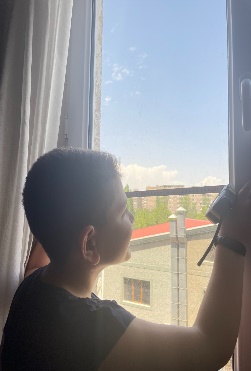 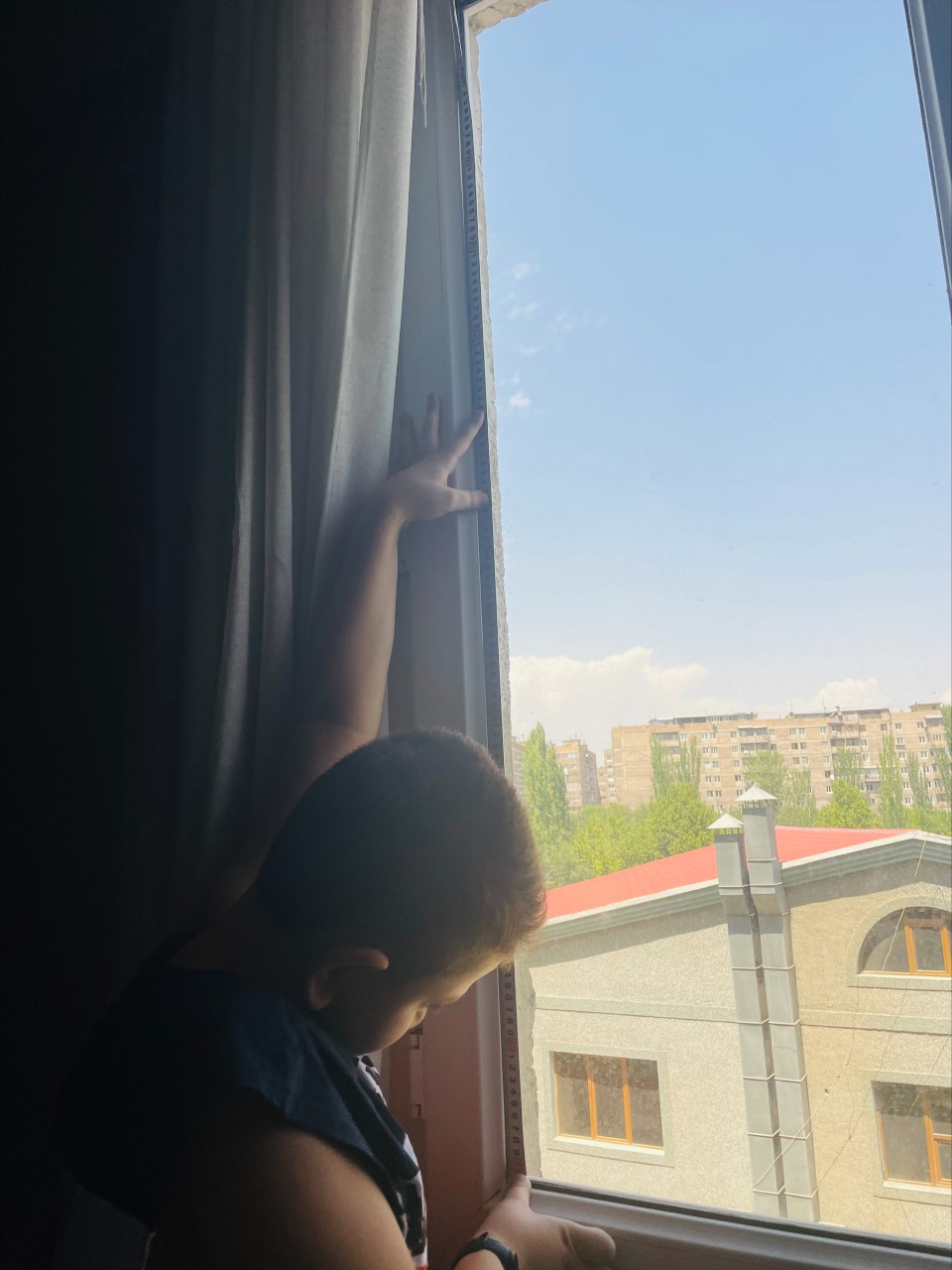 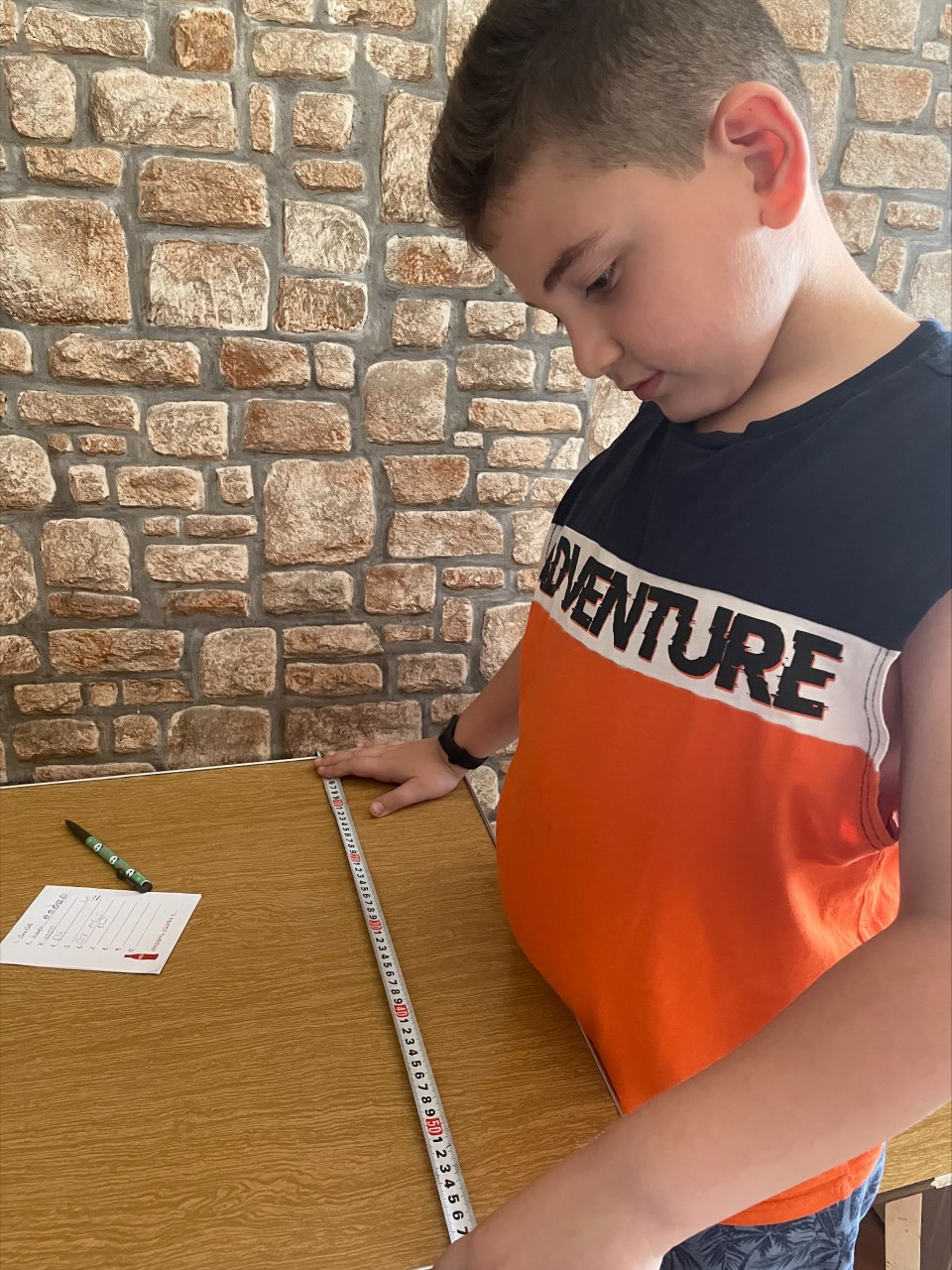 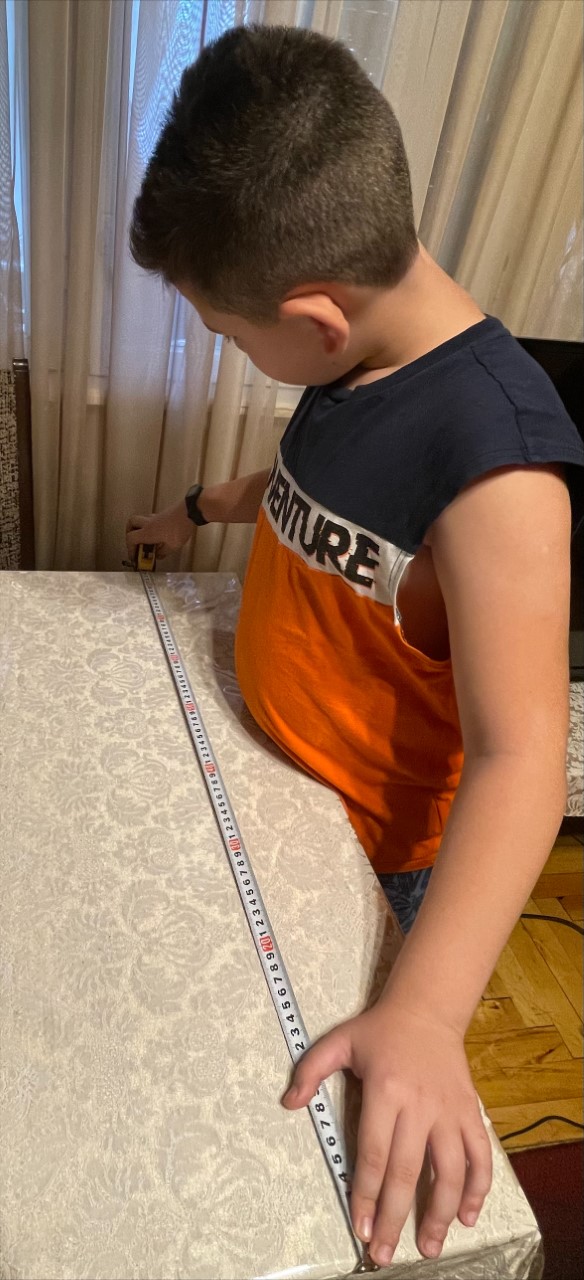 